SENARAI SEMAK PERMOHONAN PENGURUSAN HARTA PENYELIDIKAN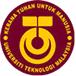 UNIT AKAUN DAN REKOD HARTA, BAHAGIAN KEWANGANPUSAT PENGURUSAN PENYELIDIKANARAS 3, BLOK F54, BANGUNAN PUSAT SISWAZAH81310 UTM, JOHOR www.rmc.utm.my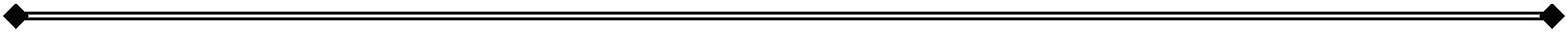 PERMOHONAN PEMBAYARAN ASET,INVENTORI & PENYELENGGARAAN / 
PAYMENT APPLICATION FOR ASSET,INVENTORY & MAINTAINANCEDokumen yang perlu dikemukakan melalui UTMFin & Online Claim & Payment:Documents to be submitted via UTMFin & Online Claim & Payment:   Item (Sila isi pada kotak yang berkaitan) / Item  (please tick where appropriate)1.Pada Claim & payment (Invoice Type), sila tandakan jenis permohonan mengikut kategori yang betul samaada:/On Claim & Payment Module (Invoice Type), please tick to the necessary box either as follows:AssetInventoryMaintainaceNoITEM UMUM / GENERAL ITEMPemohonApplicant
(√)BAYARAN MELALUI INBOIS BIL/PAYMENT BY INVOICE1)Inbois asal syarikat (Pengesahan / Cop Asal Ketua Projek & Syarikat)Company original invoice (Reseacher & Company Original Stamp)2)Nota hantaran asal (Pengesahan Ketua Projek & Syarikat)Original delivery order (Reseacher & Company Original Stamp)Jika melibatkan penyelenggaraan:Servis form/Servis Sheet/Maintainance Report etc (Pengesahan Ketua Projek & Syarikat)If related to maintainance:Servis form/Servis Sheet/Maintainance Report (Reseacher & Company Original Stamp)3)Salinan proposal yang diluluskan (Mengikut Penaja)Copy of approved proposal (Based on approver)4)Surat Justifikasi keperluan pembelian kepada Penaja/Pengarah RMC/Ketua Program (Jika pembelian peralatan tidak terkandung dlm proposal yang diluluskan – Jika Berkaitan) Justification Letter to Sponsor/ RMC Dean/Program Leader for items @ equipment which is not listing in proposal (If Applicable)5)Pilih pembayaran yang berkaitan/Choose related item.JIKA ASET/ IF ASSET (B35)-1 Salinan (pink) Borang Daftar Harta Tetap KEW.PA-2/ 1 Copies Of Asset Registration Form KEW.PA-2-No. Siri Pendaftaran Harta Tetap (ptj/vot/H/tahun pembelian/no. giliran harta) cth:J26/4H017/H/15/2Asset Registration No. ((ptj/vot/H/year of purchased /asset’s no.) eg:J26/4H017/H/15/2JIKA INVENTORI/ IF INVENTORY (B36)-1 Salinan (pink) Borang Daftar Inventori KEW.PA-3/1 Copies Of Inventory  Registration Form KEW.PA-3-No. Siri Pendaftaran Inventori (ptj/vot/i/tahun pembelian/no. giliran inventori) cth:J26/4H017/i/15/2Inventory Registration No. ((ptj/vot/i/year of purchased /inventor’s no.) eg:J26/4H017/i/15/2JIKA PENYELENGGARAAN/ IF IMAINTAINANCE (B28)-1 Salinan (pink) Borang Daftar Penyelenggaraan Harta Modal KEW.PA-14/ 1 Copies Borang Daftar Penyelenggraaan Harta Modal KEW.PA-14-1 Salinan Borang Daftar Harta Tetap KEW.PA-2/Borang Daftar Inventori KEW.PA-3            **Alatan asal yang diselenggara mestilah berdaftar dengan UTM1 Copies Of Asset Registration Form KEW.PA-2/ Inventory  Registration Form KEW.PA-3            **Asset/inventori purchased under UTM.6)Memo pegawai bertanggungjawab (Mengandungi maklumat Nama , Jawatan, No Telefon bimbit pegawai yang menjaga alatInformation of Officer Incharge ( Details consist of name, position, handphone no)BAYARAN MELALUI PESANAN TEMPATAN/PAYMENT B Y LOCAL ORDER1)Inbois asal syarikat (Pengesahan / Cop Asal Ketua Projek & Syarikat)Company original invoice (Reseacher & Company Original Stamp)2)Nota hantaran asal (Pengesahan Ketua Projek & Syarikat)Original delivery order (Reseacher & Company Original Stamp)Jika melibatkan penyelenggaraan:Servis form/Servis Sheet/Maintainance Report etc (Pengesahan Ketua Projek & Syarikat)If related to maintainance:Servis form/Servis Sheet/Maintainance Report (Reseacher & Company Original Stamp)3)Salinan asal Pesanan Tempatan (Kuning) Pengesahan dan Cop Asal Ketua Projek di perakuan jabatanPengesahan  dan Cop Asal Syarikat di perakuan pembekalOriginal Local Order (Yellow) Researcher’s original signature and stamp at ‘perakuan jabatan’Company’s original signature and stamp at ‘perakuan pembekal’4)Borang Penilaian Pembekal (Hijau)Company Evaluation Form (Green)5)Surat Justifikasi keperluan pembelian kepada Penaja/Pengarah RMC/Ketua Program (Jika pembelian peralatan tidak terkandung dlm proposal yang diluluskan – Jika Berkaitan) Justification Letter to Sponsor/ RMC Dean/Program Leader for items @ equipment which is not listing in proposal (If Applicable)6)Pilih pembayaran yang berkaitan/Choose related item.JIKA ASET/ IF ASSET (B35)-1 Salinan (pink) Borang Daftar Harta Tetap KEW.PA-2/ 1 Copies Of Asset Registration Form KEW.PA-2-No. Siri Pendaftaran Harta Tetap (ptj/vot/H/tahun pembelian/no. giliran harta) cth:J26/4H017/H/15/2Asset Registration No. ((ptj/vot/H/year of purchased /asset’s no.) eg:J26/4H017/H/15/2JIKA INVENTORI/ IF INVENTORY (B36)-1 Salinan (pink) Borang Daftar Inventori KEW.PA-3/1 Copies Of Inventory  Registration Form KEW.PA-3-No. Siri Pendaftaran Inventori (ptj/vot/i/tahun pembelian/no. giliran inventori) cth:J26/4H017/i/15/2Inventory Registration No. ((ptj/vot/i/year of purchased /inventor’s no.) eg:J26/4H017/i/15/2JIKA PENYELENGGARAAN/ IF IMAINTAINANCE (B28)-1 Salinan (pink) Borang Daftar Penyelenggaraan Harta Modal KEW.PA-14/ 1 Copies Borang Daftar Penyelenggraaan Harta Modal KEW.PA-14-1 Salinan Borang Daftar Harta Tetap KEW.PA-2/Borang Daftar Inventori KEW.PA-3            **Alatan asal yang diselenggara mestilah berdaftar dengan UTM1 Copies Of Asset Registration Form KEW.PA-2/ Inventory  Registration Form KEW.PA-3            **Asset/inventori purchased under UTM..7)Memo pegawai bertanggungjawab (Mengandungi maklumat Nama , Jawatan, No Telefon bimbit pegawai yang menjaga alatInformation of Officer Incharge ( Details consist of name, position, handphone no)BAYARAN BALIK WANG/REIMBURSEMENT1)Bukti pembayaran (Resit asal syarikat / inbois & transaksi ‘online’ / salinan penyata kad kredit dan sebagainya jika berkaitan)Pengesahan dan cop asal Ketua Projek & Syarikat pada resit asalPengesahan dan cop asal Ketua Projek pada bukti bayaran yang lain.Prove of payment (Original receipts/invoice & ‘online’ transaction / copied of credit card statement and exectra )Receipts must be certified and stamped by the Project Leader.All prove of payment must be  certified and stamped by the Project Leader.2)Jika melibatkan penyelenggaraan:Servis form/Servis Sheet/Maintainance Report etc (Pengesahan Ketua Projek & Syarikat)If related to maintainance:Servis form/Servis Sheet/Maintainance Report (Reseacher & Company Original Stamp)3)Surat Justifikasi keperluan pembelian kepada Penaja/Pengarah RMC/Ketua Program (Jika pembelian peralatan tidak terkandung dlm proposal yang diluluskan – Jika Berkaitan) Justification Letter to Sponsor/ RMC Dean/Program Leader for items @ equipment which is not listing in proposal (If Applicable)4)Pilih pembayaran yang berkaitan/Choose related item.JIKA ASET/ IF ASSET (B35)-1 Salinan (pink) Borang Daftar Harta Tetap KEW.PA-2/ 1 Copies Of Asset Registration Form KEW.PA-2-No. Siri Pendaftaran Harta Tetap (ptj/vot/H/tahun pembelian/no. giliran harta) cth:J26/4H017/H/15/2Asset Registration No. ((ptj/vot/H/year of purchased /asset’s no.) eg:J26/4H017/H/15/2JIKA INVENTORI/ IF INVENTORY (B36)-1 Salinan (pink) Borang Daftar Inventori KEW.PA-3/1 Copies Of Inventory  Registration Form KEW.PA-3-No. Siri Pendaftaran Inventori (ptj/vot/i/tahun pembelian/no. giliran inventori) cth:J26/4H017/i/15/2Inventory Registration No. ((ptj/vot/i/year of purchased /inventor’s no.) eg:J26/4H017/i/15/2JIKA PENYELENGGARAAN/ IF IMAINTAINANCE (B28)-1 Salinan (pink) Borang Daftar Penyelenggaraan Harta Modal KEW.PA-14/ 1 Copies Borang Daftar Penyelenggraaan Harta Modal KEW.PA-14-1 Salinan Borang Daftar Harta Tetap KEW.PA-2/Borang Daftar Inventori KEW.PA-3            **Alatan asal yang diselenggara mestilah berdaftar dengan UTM1 Copies Of Asset Registration Form KEW.PA-2/ Inventory  Registration Form KEW.PA-3            **Asset/inventori purchased under UTM.’5)Memo pegawai bertanggungjawab (Mengandungi maklumat Nama , Jawatan, No Telefon bimbit pegawai yang menjaga alatInformation of Officer Incharge ( Details consist of name, position, handphone no)